Name ________________________________ Date ________________________ Class______________“The Cask of Amontillado” By Edgar Allan Poe- Point of View and Reliable Narrator Point of View Review Explain the difference between third-personal limited and third-person omniscient point of view. 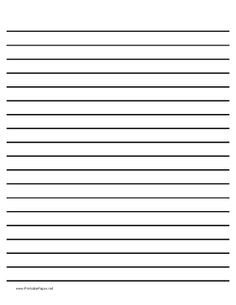 Reliable Narrator- have characteristics that allow the reader to find him/her to be trustworthy Ex. Ms. Horton had been teaching English for ten years. Unreliable Narrator- has characteristics that allow the reader to find him/her not trustworthy or suspicious Ex. Ms. Gombos lost her car keys fifty times. She is now responsible for keeping track of the key to the school.Is the narrator in “The Cask of Amontillado” reliable or unreliable? Explain.First-PersonThird-Person Limited Third-Person Omniscient The story is told only from the speaker’s point of view; the person is in the story; uses I, me, and myThe story is told from an outside viewer and only allows the reader to see one character’s thoughts/feelings.The story is told from an outside viewer, but the reader is able to see multiple characters’ thoughts and feelings. Textual EvidenceExplain the evidence.